REQUERIMENTO Nº 659/2014Requer Voto de Pesar pelo falecimento da SRA. INÊS CAETANO DA SILVA, ocorrido recentemente. Senhor Presidente, Nos termos do Art. 102, Inciso IV, do Regimento Interno desta Casa de Leis, requeiro a Vossa Excelência que se digne a registrar nos Anais desta Casa de Leis voto de profundo pesar pelo falecimento da Sra. Inês Caetano da Silva, ocorrido no último dia 23 de julho. Requeiro, ainda, que desta manifestação seja dada ciência aos seus familiares, encaminhando cópia do presente à Rua Romário Franchi, 75, Vila Linópolis, nesta cidade.Justificativa:A Sra. Inês Caetano da Silva tinha 73 anos de idade, era casada com Francisco Caetano da Silva e deixou os filhos Marcos e Márcio.Benquista por todos os familiares e amigos, seu passamento causou grande consternação e saudades; todavia, sua memória há de ser cultuada por todos que em vida a amaram.Que Deus esteja presente nesse momento de separação e dor, para lhes dar força e consolo.É, pois, este o Voto, através da Câmara de Vereadores, em homenagem póstuma e em sinal de solidariedade.Plenário “Dr. Tancredo Neves”, em 24 de julho de 2014. José Antonio FerreiraDr. José                                                      -vereador-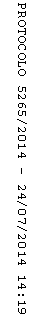 